DateNameTestimonial Reports12/17/2020Sister ElaineShares an update report of praise concern our brothers and sisters residing in Fiji. Sister Elaine had asked us to pray for our brothers and sisters in Fiji who are currently facing a category 5 cyclone. She had later received news from a sister in the Movement who lives in Fiji that the winds had quieted down, but it was reported that cyclone hit Fiji causing much damage and devastation. Sister Elaine then shared that a family of 6 in the Movement in Fiji had not been heard from. And many prayers were lifted up for the family and other brothers and sisters living there. The most recent report Sister Elaine shares is an update from a sister residing in Fiji on the family that had not been heard from stating, “I heard they’re OK. Part of their home got blown away and they’re sheltering at his brother’s home. Can’t get in touch because they’re without electricity. Apart from that they’re fine.” We praise God the family is alive, well, and safe! But ask for continual prayer their family and for all affected by the damage and destruction caused by the cyclone that hit. Thank you for your prayers.12/17/2020Sister VictoriaPraises the Lord for His rapid intervention for a dear friend! Sister Victoria had asked us to keep her friend in prayer who was having aggressive migraines back to back that were severely painful. And, oh how the Lord moves! Sister Victoria shares that she received news from her friend the next day that the migraines were completely gone. Praise God! Prayerfully, they are gone for good. Victoria expresses a huge thank you for everyone’s prayers.12/17/2020Sister VictoriaPraises the Lord for Life and the opportunity to have it more abundantly! Sister Victoria wants to take the time to thank the Lord for the life of the brethren. She cherishes the life of all the sisters and brothers who stand for truth and live to be a blessing. For all the December babies (those born in December), happy birthday! May God continue to bless you as you continue to choose to live for Him with the sole purpose to honor Him with your life and be the blessing He has raised you up to be for such a time as this. Amen.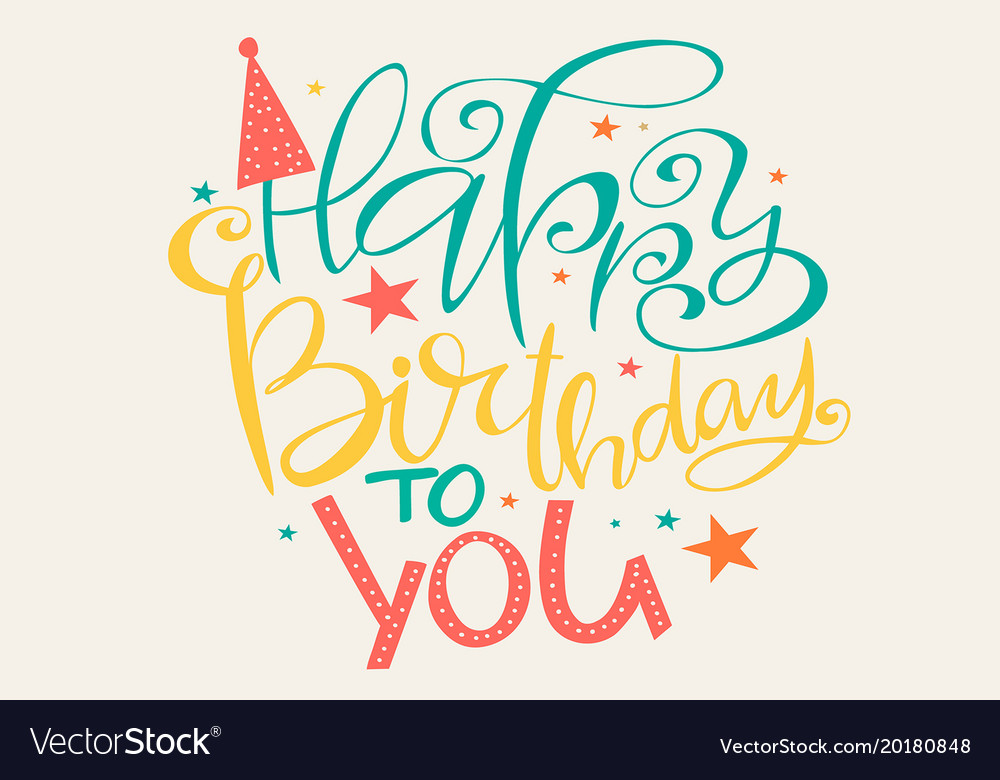 